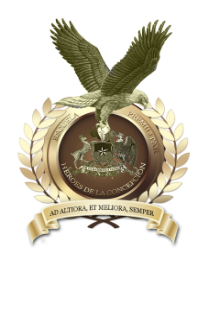 CALENDARIO DE EXÁMENES RECUPERATIVOSLUNES 02 DE DICIEMBRE: LENGUAJE, ELECTIVO DE LENGUAJEMARTES 03 DE DICIEMBRE: MATEMÁTICA , ELECTIVO DE MATEMATICAMIÉRCOLES 04 DE DICIEMBRE: HISTORIA, ELECTIVO DE HISTORIAJUEVES 05 DE DICIEMBRE: CIENCIAS NATURALES, BIOLOGÍA, FÍSICA, QUÍMICA,  ELECTIVOS DE BIOLOGÍA Y FISICA.VIERNES 06 : INGLÉS, ELECTIVOS DE INGLESLUNES 09: FILOSOFÍA, ARTES, MÚSICA, TECNOLOGÍA, EDUCACIÓN  FÍSICA